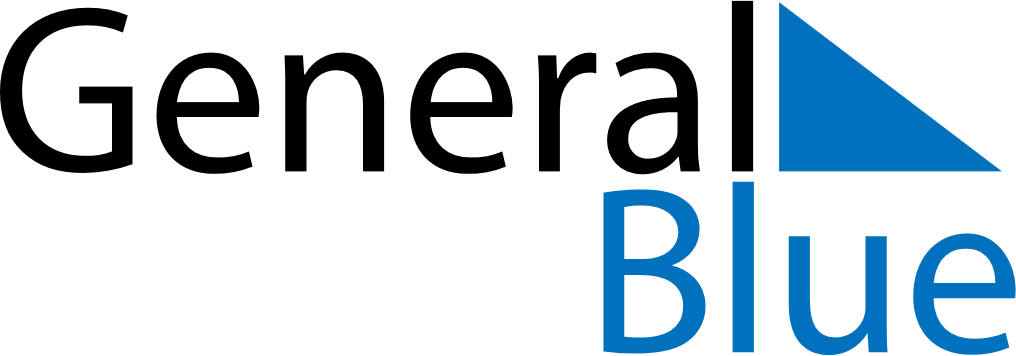 September 2029September 2029September 2029September 2029AustraliaAustraliaAustraliaSundayMondayTuesdayWednesdayThursdayFridayFridaySaturday123456778Father’s Day9101112131414151617181920212122232425262728282930